DAFTAR PUSTAKAAbdillah, Andianto. 2014. “Analisis Pengaruh Kebijakan Dividen, Kebijakan Hutang, Profitabilitas dan Keputusan Investasi Terhadap Nilai Perusahaan Manufaktur Di BEI Periode 2009-2012”. Skripsi. Semarang: Fakultas Ekonomi dan Bisnis Universitas Dian Nuswantoro. http://eprints.dinus.ac.id/8743/Aji, S. H. B. dan Majidah.  2018. Pengaruh Struktur Kepemilikian, Kebijakan Hutang, dan Ukuran Perusahaan Terhadap Kebijakan Dividen. EProceeding of Management 05(03): 3622-3630. https://openlibrarypublications. telkomuniversity.ac.id/index.php/management/article/view/7429 Astika, Ida Bagus Putra. 2012. Harga Referensi dan Return Expectation dalam Employee Stock of Option Plan. Bali: Fakultas Ekonomi Universitas Udayana. E-Jurnal Ekonomi dan Bisnis Universitas Udayana Vol. 3 No. 5. http://erepo.unud.ac.id/id/eprint/1202Bapepam. 2002. Studi Tentang Penerapan ESOP Perusahaan Publik di Pasar Modal Indonesia. Departemen Keuangan Republik IndonesiaBrigham, E. F dan Houston.  2017. Dasar–Dasar Manajemen Keuangan. Jakarta: Salemba Empat Brigham, E.F dan Weston. 2015. Manajemen Keuangan Teori Dan Praktik. Jakarta: Salemba EmpatDharmala, Ni Wayan Dea, Ni Gusti Putu Wirawati (2019) Pemberian employee stock option plan (ESOP) pada Kinerja Perusahaan dan Implikasinya Terhadap Nilai Perusahaan. E-Jurnal Akuntansi, 26(3), 1796-1825. https://ojs.unud. ac.id/index.php/Akuntansi/article/view/44963 Fahmi, Irham. 2018. Manajemen Keuangan Perusahaan Dan Pasar Modal. Jakarta: Mitra Wacana MediaFauzi, Syamsul, Tony Seno Aji (2018) Pengaruh Struktur Modal, Ukuran Perusahaan, Dan Profitabilitas Terhadap Nilai Perusahaan Sektor Agriculture Tahun 2012-2015. Jurnal Ilmu Manajemen, 6(1). https://jurnalmahasiswa.unesa.ac.id/ index.php/jim/article/view/22455 Ghozali, Imam. 2016. Aplikasi Analisis Multivariate Dengan Program SPSS. Semarang: BP Universitas DiponegoroGustini, Emilia (2017) Pengaruh Kebijakan Dividen Dan Kebijakan Hutang Terhadap Nilai Perusahaan (Studi Empiris Perusahaan BUMN Yang Terdaftar Di Bursa Efek Indonesia). Jurnal Ilmiah Ekonomi Global Masa Kini, 8(2), 1-5. http://ejournal.uigm.ac.id/index.php/EGMK/article/view/324 Hanafi, Mamduh dan Abdul Halim. 2015. Analisis Laporan Keuangan. Yogyakarta: UPP STIM YKPN Harmono.  2011. Manajemen Keuangan Berbasis Balanced Scorecard. Jakarta: PT Bumi Aksara. Hartono, Jogiyanto. 2018. Teori Portofolio dan Analisis Investasi. Yogyakarta:  BPFE.Herdinata, C. 2012. Reaksi Pasar terhadap Pengumuman Employee Stock Ownership Program. Jurnal Keuangan Dan Perbankan, 16(1), 77–85. https://jurnal. unmer.ac.id/index.php/jkdp/article/view/1048 Hidayat, M. Wahyu, Triyonowati (2020) Pengaruh Kebijakan Dividen, Kebijakan Hutang Dan Profitabilitas Terhadap Nilai Perusahaan. Jurnal Ilmu dan Riset Manajemen (JIRM)    Vol 9 No 4 (2020) http://jurnalmahasiswa.stiesia.ac.id/ index.php/jirm/article/view/3027 Husnan, Suad dan Enny Pudjiastuti. 2016. Dasar-Dasar Manajemen Keuangan. Yogyakarta: UPP AMP YKPNHutnaleontina, Putu Nuniek. 2016. 	Pengaruh Penerapan Employee Stock Option Plan Pada Nilai Perusahaan Dengan Kinerja Keuangan Sebagai Variabel Intervening. E-Jurnal Ekonomi dan Bisnis Universitas Udayana 5.6 (2016): 1757-1784. https://media.neliti.com/media/publications/165348-ID-pengaruh-penerapan -employee-stock-option.pdf Kasmir. 2015. Analisis Laporan Keuangan. Jakarta: PT. Rajagrafindo PersadaKrisnawati, Eka, Munasiron M (2015) Pengaruh Kebijakan Dividen, Kebijakan Hutang Dan Profitabilitas Terhadap Nilai Perusahaan Manufaktur. Jurnal Emba: Jurnal Riset Ekonomi, Manajemen, Bisnis Dan Akuntansi Vol 8, No 4  https://ejournal.unsrat.ac.id/index.php/emba/article/view/30859 Mukhtazar. 2020. Prosedur Penelitian Pendidikan. Yogyakarta: Absolute Media.Oktaviani, Marista, Asyidatur Rosmaniar, Samsul Hadi (2019) Pengaruh Ukuran Perusahaan (Size) Dan Struktur Modal Terhadap Nilai Perusahaan. Balance Economic, Business, Management And Accounting Journal Vol 16, No 1 http://journal.um-surabaya.ac.id/index.php/balance/article/view/2457 Poppy Aprilianti (2021)	Pengaruh Employee Stock Ownership Plan (Esop), Kinerja Sosial, Dan Financial Leverage Terhadap Kinerja  Keuangan Dengan Klasifikasi Perusahaan Sebagai Variabel Moderating (Studi Kasus Pada Perusahaan Manufaktur Terdaftar di BEI Tahun 2015-2019). Prosiding Akuntansi Universitas Muhammadiyah Yogyakarta.   https://prosiding.umy.ac.id/ grace/index.php/pgrace/article/download/363/350 Purnama, S. A., & Rikumahu, B. 2020. Analisa Aspek Yang Memberi Pengaruh Pada Harga Saham Meakai Tehnik Analisis Komponen Utama (Kajian Di Lembaga Perbankan Yang Ada di BEI Priode 2015 - 2019). E-Proceeding of Management, 7(2), 5240. https://repository.telkomuniversity.ac.id/pustaka/ 162870.  Putri, Ermadhani Anggraini, Elva Nuraina, Farida Styaningrum (2018) Pengaruh Kebijakan Dividen, Kebijakan Hutang Dan Profitabilitas Terhadap Nilai Perusahaan Manufaktur Yang Terdaftar Di Bursa Efek Indonesia. FIPA: Forum Ilmiah Pendidikan Akuntansi (Vol. 6, No. 2). http://prosiding. unipma.ac.id/index.php/FIPA/article/view/539 Ramadhan, Gema Fajar, Fitria Husnatarina, Leliana Maria Angela (2018) Pengaruh Kebijakan Hutang Dan Kebijakan Dividen Terhadap Nilai Perusahaan Kelompok Lq 45 Yang Terdaftar Di Bursa Efek Indonesia Tahun 2012-2016. Jurnal RAK (Riset Akuntansi Keuangan), 3(1), 65-74. https://jurnal. untidar.ac.id/index.php/RAK/article/view/608 Riduwan. 2014. Dasar-Dasar Statistika. Bandung: Alfabeta.Sartono, Agus.   2016. Manajemen Keuangan: Teori dan Aplikasi. Edisi Keempat. Yogyakarta: BPFESugiyono.  2017. Metode Penelitian Bisnis. Bandung: Alfa BetaSuharyadi, & Purwanto. 2011. Statistika Untuk Ekonomi dan Keuangan Modern. Jakarta: Salemba Empat Sutrisno.  2018. Manajemen Keuangan Teori, Konsep dan Aplikasi. Yogyakarta: EkonisiaTorang. 2012. Metode Riset Struktur Dan Perilaku Organisasi. Penerbit Alfabeta, Bandung.Weston, J. Fred. dan Thomas E Copeland. 2015. Manajemen Keuangan. Jakarta: Binarupa AksaraWiagustini, NLP.  2010. Dasar-dasar Manajemen Keuangan. Denpasar: Udayana University Press.Yuniati et al, 2016. Pengaruh kebijakan deviden, kebijakan hutangprofitabilitas dan struktur kepemilikan terhadap nilai perusahaan padaperusahaan manufaktur yang terdaftar di Bursa Efek Indonesia periode2009-2015. Journal Of Accounting, Volume 2 No.2 Maret 2016. https://ejournal.unmas.ac.id/ index.php/kharisma/article/view/2602 Lampiran 1Data Nilai Perusahaan Sub Sektor Perbankan Di Bursa Efek Indonesia Periode 2017 – 2021Data Nilai Perusahaan Sub Sektor Perbankan Di Bursa Efek Indonesia Periode 2017 – 2021Statistik Deskriptif Nilai Perusahaan Sub Sektor Perbankan Di Bursa Efek Indonesia Periode 2017 - 2021Lampiran 2Data ESOP Perusahaan Sub Sektor Perbankan Di Bursa Efek Indonesia Periode 2017 – 2021Data ESOP Perusahaan Sub Sektor Perbankan Di Bursa Efek Indonesia Periode 2017 – 2021Statistik Deskriptif ESOP Perusahaan Sub Sektor Perbankan Di Bursa Efek Indonesia Periode 2017 - 2021Lampiran 3Data Kebijakan Hutang Perusahaan Sub Sektor Perbankan Di Bursa Efek Indonesia Periode 2017 – 2021Data Kebijakan Hutang Perusahaan Sub Sektor Perbankan Di Bursa Efek Indonesia Periode 2017 – 2021Statistik Deskriptif Kebijakan Hutang Perusahaan Sub Sektor Perbankan Di Bursa Efek Indonesia Periode 2017 - 2021Lampiran 4Data Kebijakan Dividen Perusahaan Sub Sektor Perbankan Di Bursa Efek Indonesia Periode 2017 – 2021Data Kebijakan Dividen Perusahaan Sub Sektor Perbankan Di Bursa Efek Indonesia Periode 2017 – 2021Statistik Deskriptif Kebijakan Dividen Perusahaan Sub Sektor Perbankan Di Bursa Efek Indonesia Periode 2017 - 2021Lampiran 5Data Ukuran perusahaan Perusahaan Sub Sektor Perbankan Di Bursa Efek Indonesia Periode 2017 – 2021 (Dalam triliun rupiah)Data Ukuran perusahaan Perusahaan Sub Sektor Perbankan Di Bursa Efek Indonesia Periode 2017 – 2021Statistik Deskriptif Ukuran perusahaan Perusahaan Sub Sektor Perbankan Di Bursa Efek Indonesia Periode 2017 - 2021Lampiran 6Hasil Perhitungan SPSS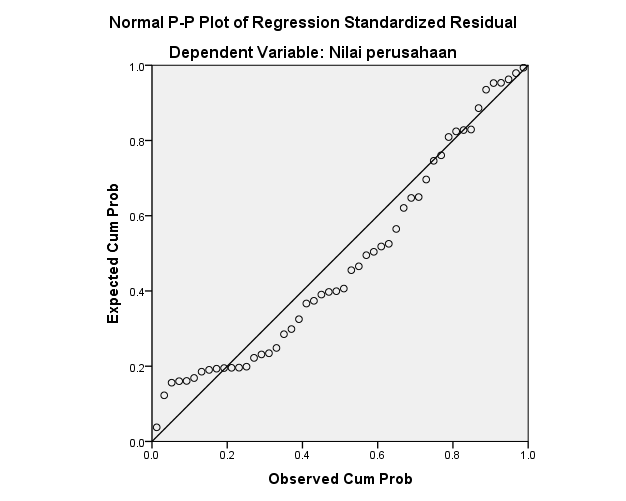 Hasil Uji NormalitasHasil Uji Normalitas Dengan Kolmogorov Smirnov Hasil Uji MultikolinieritasHasil Uji Autokorelasi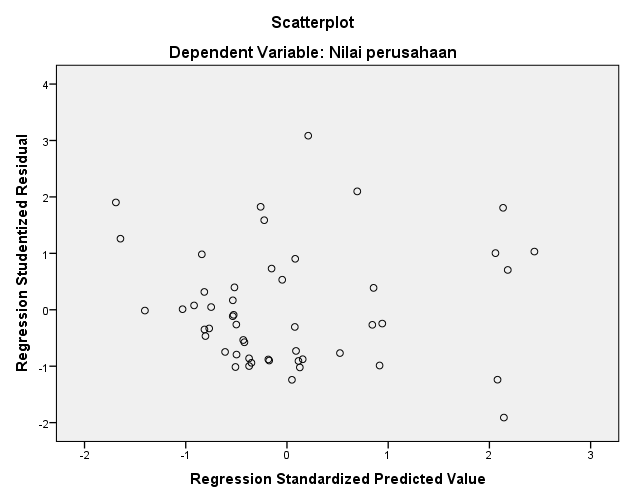 Hasil Uji HeterokedastisitasHasil Analisis Regresi Linier BergandaHasil Uji HipotesisHasil Uji simultan (Uji F)Hasil Analisis Koefisien DeterminasiNoKode201720182019202020211AGRS4.012.921.310.942.022BBCA3.663.834.584.113.923BBKP0.580.430.410.231.514BBTN1.241.831.040.530.945BDMN1.31.521.070.60.456BNGA0.810.630.680.450.537BNII1.040.690.720.460.938BBRI2.472.082.791.972.49BMRI1.871.861.951.251.33Descriptive StatisticsDescriptive StatisticsDescriptive StatisticsDescriptive StatisticsDescriptive StatisticsDescriptive StatisticsNMinimumMaximumMeanStd. DeviationNilai perusahaan50.234.581.51841.14047Valid N (listwise)50NoKode201720182019202020211AGRS4.884.884.884.881.572BBCA4.524.524.524.521.633BBKP3.133.132.442.440.624BBTN1.241.241.241.242.045BDMN1.011.011.011.011.066BNGA0.510.510.510.510.557BNII1.611.611.431.431.468BBRI2.330.470.470.470.819BMRI4.312.162.162.164.11Descriptive StatisticsDescriptive StatisticsDescriptive StatisticsDescriptive StatisticsDescriptive StatisticsDescriptive StatisticsNMinimumMaximumMeanStd. DeviationESOP50.474.882.23881.51096Valid N (listwise)50NoKode201720182019202020211AGRS6.256.623.035.115.222BBCA5.114.794.454.765.023BBKP10.8211.7810.198.218.284BBTN10.1610.9111.2817.6918.655BDMN3.693.63.593.513.386BNGA5.775.915.625.915.987BNII7.616.396.25.254.98BBRI5.825.925.756.396.259BMRI5.785.85.516.426.710SDRA4.273.434.514.184.41Descriptive StatisticsDescriptive StatisticsDescriptive StatisticsDescriptive StatisticsDescriptive StatisticsDescriptive StatisticsNMinimumMaximumMeanStd. DeviationKebijakan hutang503.0318.656.53563.21806Valid N (listwise)50NoKode201720182019202020211AGRS000002BBCA1.15%1.10%1.21%2.07%1.75%3BBKP5.63%00004BBTN2.13%1.53%2.16%005BDMN2.14%2.13%1.50%8.89%1.40%6BNGA02.38%2.56%7.75%4.06%7BNII1.67%1.93%2.59%2.90%0.85%8BBRI3.17%2.89%3.35%3.66%2.30%9BMRI2.26%2.55%3.13%4.81%3.30%10SDRA0.92%1.83%1.88%1.33%1.37%Descriptive StatisticsDescriptive StatisticsDescriptive StatisticsDescriptive StatisticsDescriptive StatisticsDescriptive StatisticsNMinimumMaximumMeanStd. DeviationKebijakan Dividen50.008.892.00461.87496Valid N (listwise)50NoKode201720182019202020211AGRS4.24.24.8711.62BBCA738.2791.7870.5975.11129.53BBKP115.291.797.787.2804BBTN214.3258.7301.3308.2375.75BDMN176.1182.4198.6194.4193.86BNGA241.8260.1270.2274.4288.97BNII171.3171.7183.6164.1161.68BBRI1027.31153.21288.21387.81450.99BMRI1067.41155.51235.61359.41580.510SDRA24.12837.136.140.7Descriptive StatisticsDescriptive StatisticsDescriptive StatisticsDescriptive StatisticsDescriptive StatisticsDescriptive StatisticsNMinimumMaximumMeanStd. DeviationUkuran_perusahaan504.201,580.50449.4320487.66547Valid N (listwise)50One-Sample Kolmogorov-Smirnov TestOne-Sample Kolmogorov-Smirnov TestOne-Sample Kolmogorov-Smirnov TestUnstandardized ResidualNN50Normal Parametersa,bMean.0000000Normal Parametersa,bStd. Deviation.90360307Most Extreme DifferencesAbsolute.118Most Extreme DifferencesPositive.118Most Extreme DifferencesNegative-.106Test StatisticTest Statistic.118Asymp. Sig. (2-tailed)Asymp. Sig. (2-tailed).081ca. Test distribution is Normal.a. Test distribution is Normal.a. Test distribution is Normal.b. Calculated from data.b. Calculated from data.b. Calculated from data.c. Lilliefors Significance Correction.c. Lilliefors Significance Correction.c. Lilliefors Significance Correction.CoefficientsaCoefficientsaCoefficientsaCoefficientsaModelModelCollinearity StatisticsCollinearity StatisticsModelModelToleranceVIF1ESOP.8391.1921Kebijakan hutang.8441.1861Kebijakan Dividen.7841.2751Ukuran perusahaan.7711.298a. Dependent Variable: Nilai perusahaana. Dependent Variable: Nilai perusahaana. Dependent Variable: Nilai perusahaana. Dependent Variable: Nilai perusahaan	Model Summaryb	Model SummarybModelDurbin-Watson11.737aa. Predictors: (Constant), Ukuran perusahaan, Kebijakan hutang, ESOP, Kebijakan Dividena. Predictors: (Constant), Ukuran perusahaan, Kebijakan hutang, ESOP, Kebijakan Dividenb. Dependent Variable: Nilai perusahaanb. Dependent Variable: Nilai perusahaanCoefficientsaCoefficientsaCoefficientsaCoefficientsaCoefficientsaCoefficientsaCoefficientsaModelModelUnstandardized CoefficientsUnstandardized CoefficientsStandardized CoefficientstSig.ModelModelBStd. ErrorBetatSig.1(Constant)-.778.677-1.149.2561ESOP.417.097.5524.284.0001Kebijakan hutang-.054.046-.152-1.180.2441Kebijakan Dividen.055.081.090.673.5041Ukuran perusahaan.704.217.4363.239.002a. Dependent Variable: Nilai perusahaana. Dependent Variable: Nilai perusahaana. Dependent Variable: Nilai perusahaana. Dependent Variable: Nilai perusahaana. Dependent Variable: Nilai perusahaana. Dependent Variable: Nilai perusahaana. Dependent Variable: Nilai perusahaanCoefficientsaCoefficientsaCoefficientsaCoefficientsaCoefficientsaCoefficientsaCoefficientsaModelModelUnstandardized CoefficientsUnstandardized CoefficientsStandardized CoefficientstSig.ModelModelBStd. ErrorBetatSig.1(Constant)-.778.677-1.149.2561ESOP.417.097.5524.284.0001Kebijakan hutang-.054.046-.152-1.180.2441Kebijakan Dividen.055.081.090.673.5041Ukuran perusahaan.704.217.4363.239.002a. Dependent Variable: Nilai perusahaana. Dependent Variable: Nilai perusahaana. Dependent Variable: Nilai perusahaana. Dependent Variable: Nilai perusahaana. Dependent Variable: Nilai perusahaana. Dependent Variable: Nilai perusahaana. Dependent Variable: Nilai perusahaanANOVAaANOVAaANOVAaANOVAaANOVAaANOVAaANOVAaModelModelSum of SquaresdfMean SquareFSig.1Regression23.72445.9316.671.000b1Residual40.00845.8891Total63.73349a. Dependent Variable: Nilai perusahaana. Dependent Variable: Nilai perusahaana. Dependent Variable: Nilai perusahaana. Dependent Variable: Nilai perusahaana. Dependent Variable: Nilai perusahaana. Dependent Variable: Nilai perusahaana. Dependent Variable: Nilai perusahaanb. Predictors: (Constant), Ukuran perusahaan, Kebijakan hutang, ESOP, Kebijakan Dividenb. Predictors: (Constant), Ukuran perusahaan, Kebijakan hutang, ESOP, Kebijakan Dividenb. Predictors: (Constant), Ukuran perusahaan, Kebijakan hutang, ESOP, Kebijakan Dividenb. Predictors: (Constant), Ukuran perusahaan, Kebijakan hutang, ESOP, Kebijakan Dividenb. Predictors: (Constant), Ukuran perusahaan, Kebijakan hutang, ESOP, Kebijakan Dividenb. Predictors: (Constant), Ukuran perusahaan, Kebijakan hutang, ESOP, Kebijakan Dividenb. Predictors: (Constant), Ukuran perusahaan, Kebijakan hutang, ESOP, Kebijakan DividenModel SummaryModel SummaryModel SummaryModel SummaryModel SummaryModelRR SquareAdjusted R SquareStd. Error of the Estimate1.610a.372.316.94291a. Predictors: (Constant), Ukuran perusahaan, Kebijakan hutang, ESOP, Kebijakan Dividena. Predictors: (Constant), Ukuran perusahaan, Kebijakan hutang, ESOP, Kebijakan Dividena. Predictors: (Constant), Ukuran perusahaan, Kebijakan hutang, ESOP, Kebijakan Dividena. Predictors: (Constant), Ukuran perusahaan, Kebijakan hutang, ESOP, Kebijakan Dividena. Predictors: (Constant), Ukuran perusahaan, Kebijakan hutang, ESOP, Kebijakan Dividen